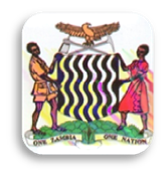 MINISTRY OF EDUCATION, SCIENCE, VOCATIONAL TRAINING & EARLY CHILDHOOD EDUCATIONCHAMA BOARDING SECONDARY SCHOOL VERSUS CHAMA DAY SECONDARY SCHOOL MUCHINGA PROVINCEJUNIOR MATHEMATICS JETS QUIZDATE GIVEN: Thursday, 20 March 2014TIME ALLOCATION: 1 minute / Question Unless Specified In the Respective QuestionHow many elements are in an empty set?Answer: zeroOne attempt only: What is the next odd number after 1?Answer: 3If x = -2 evaluate x.Answer: -2Set P has the elements {0, 1, 2}, how many subsets has set P?Answer: 8How many lines of symmetry are there in a square?Answer: 4The cost of one lifebuoy from Chibanga's shop is K8. Jane bought 2 soaps, how much change was she given back if she went with a K20?Answer: K4Find the sum of K17 and 100 ngwee.Answer: K18 or 1,800 ngwee